О проведении публичных слушаний по вопросам предоставления разрешения на условно разрешенный вид использования земельного участка и отклонения от предельных параметров разрешенного строительства, реконструкции объектов капитального строительстваВ соответствии со статьями 39, 40 Градостроительного кодекса Российской Федерации, Федеральным законом от 6 октября 2003 года                         № 131–ФЗ «Об общих принципах организации местного самоуправления в Российской Федерации», Уставом муниципального образования города Чебоксары – столицы Чувашской Республики, принятым решением Чебоксарского городского Собрания депутатов от 30 ноября 2005 года № 40, Правилами землепользования и застройки Чебоксарского городского округа, разработанными АО «РосНИПИУрбанистики» в 2015 году, утвержденными решением Чебоксарского городского Собрания депутатов от 3 марта 2016 года № 187, Положением «О порядке организации и проведения публичных слушаний в городе Чебоксары», утвержденным решением Чебоксарского городского Собрания депутатов от 24 декабря 2009 года № 1528, на основании обращений общества с ограниченной ответственностью «Специализированный застройщик «СМУ-58» (вх. в адм. от 8 февраля 2022 года № 2317), общества с ограниченной ответственностью «Исследовательский центр «Специальное конструкторское бюро систем промышленной автоматики» (вх. в адм. от 14 февраля 2022 года № 2783), Герасимова И.Н. (вх. в адм. от 17 февраля 2022 года № Г-1863), общества с ограниченной ответственностью «Специализированный застройщик «МастерГрад» (вх. в адм. от 21 января 2022 года № 3277), управления архитектуры и градостроительства (от 28 февраля 2022 года б/н)П О С Т А Н О В Л Я Ю:Провести публичные слушания 21 марта 2022 года в 16.20 часов в Большом зале администрации города Чебоксары по следующим вопросам:предоставления разрешения на отклонение от предельных параметров разрешенного строительства, реконструкции объекта капитального строительства – «многоквартирного жилого дома поз. 3 со встроенными помещениями и автостоянкой в мкр. 1Б центральной части 
г. Чебоксары», в границах земельного участка с кадастровым номером 21:01:020406:2674, расположенного по адресу: г. Чебоксары, в части уменьшения минимального отступа от границ земельного участка с западной стороны с 3 м до 0 м, с северной стороны с 3 м до 0 м;предоставления разрешения на отклонение от предельных параметров разрешенного строительства, реконструкции объекта капитального строительства – строительство нежилого здания под гараж в границах земельного участка с кадастровым номером 21:01:010202:169, расположенного по адресу: г. Чебоксары, ул. Афанасьева, д. 8, в части уменьшения минимального отступа от границ земельного участка с северной стороны с 3 м до 0 м, с южной стороны с 3 м до 1 м;предоставления разрешения на отклонение от предельных параметров разрешенного строительства, реконструкции объекта капитального строительства – гаража, в границах земельного участка с кадастровым номером 21:01:020902:83, расположенного по адресу: 
г. Чебоксары, ул. Ленинского Комсомола, в части уменьшения минимального отступа от границ земельного участка с восточной стороны с 3 м до 1 м;предоставления разрешения на отклонение от предельных параметров разрешенного строительства, реконструкции объекта капитального строительства – многоквартирного жилого дома со встроенно-пристроенными предприятиями обслуживания позиция 23, в границах земельного участка с кадастровым номером 21:01:030504:990, расположенного по адресу: г. Чебоксары, в районе пересечения 
ул. Ашмарина и ул. Семашко, в части уменьшения минимального отступа от границ земельного участка с юго-восточной стороны с 5 м до 3 м, с северо-восточной стороны с 5 м до 3 м, с северо-западной стороны с 3 м до 2 м;предоставление разрешения на условно разрешенный вид использования земельных участков с кадастровыми номерами 21:01:000000:56033 площадью 787 кв. м и 21:01:040201:2081 площадью 705 кв. м, расположенных по адресу: Чебоксарский городской округ, п. Сосновка, ул. Тальниковая (зона застройки индивидуальными жилыми домами (Ж-1), «ведение огородничества».2. Комиссии по подготовке проекта правил землепользования и застройки администрации города Чебоксары обеспечить проведение публичных слушаний в соответствии с Положением «О порядке организации и проведения публичных слушаний в городе Чебоксары», утвержденным решением Чебоксарского городского Собрания депутатов от 24 декабря 2009 года № 1528, и Правилами землепользования и застройки Чебоксарского городского округа, разработанными АО «РосНИПИУрбанистики» в 2015 году, утвержденными решением Чебоксарского городского Собрания депутатов от 3 марта 2016 года № 187.Председательствующим на публичных слушаниях назначить заместителя начальника управления архитектуры и градостроительства администрации города Чебоксары – главного архитектора города                       П. П. Корнилова.4. Управлению архитектуры и градостроительства администрации города Чебоксары организовать:4.1. Проведение экспозиции по вопросам, указанным в пункте 1 настоящего постановления, по адресу: город Чебоксары, улица К. Маркса, дом 36 в рабочие дни с 9.00 до 17.00 часов в период с 15 марта по 21 марта 2022 года.4.2. Консультирование посетителей экспозиции по вопросам, указанным в пункте 1 настоящего постановления, по адресу: город Чебоксары, улица К. Маркса, дом 36 с 15.00 до 17.00 часов 17 марта 2022 года.Предложения и замечания по вопросам, указанным в пункте         1 настоящего постановления, в письменном виде направлять в Комиссию по подготовке проекта правил землепользования и застройки администрации города Чебоксары по адресу: город Чебоксары, улица К. Маркса, дом 36, тел.: 23-50-08.Комиссии по подготовке проекта правил землепользования и застройки администрации города Чебоксары обеспечить опубликование заключения о результатах публичных слушаний по вопросам предоставления разрешения на условно разрешенный вид использования земельного участка и отклонения от предельных параметров разрешенного строительства, реконструкции объекта капитального строительства в течение 10 дней со дня проведения публичных слушаний в средствах массовой информации и разместить на официальном сайте города Чебоксары.7. Управлению информации, общественных связей и молодежной политики администрации города Чебоксары: 7.1. Опубликовать в газете «Чебоксарские новости» оповещения о проведении публичных слушаний по вопросам предоставления разрешения на условно разрешенный вид использования земельного участка и отклонения от предельных параметров разрешенного строительства, реконструкции объекта капитального строительства, о месте размещения и контактных телефонах Комиссии по подготовке проекта правил землепользования и застройки администрации города Чебоксары и разместить на официальном сайте города Чебоксары в информационно-телекоммуникационной сети «Интернет». 7.2. Опубликовать настоящее постановление в периодическом печатном издании «Вестник органов местного самоуправления города Чебоксары» и разместить на официальном сайте города Чебоксары в информационно-телекоммуникационной сети «Интернет».8. 	Настоящее постановление вступает в силу со дня его официального опубликования.  9. 	Контроль за исполнением настоящего постановления возложить на постоянную комиссию Чебоксарского городского Собрания депутатов по вопросам градостроительства, землеустройства и развития территории города (Павлов А.Л.).Глава города Чебоксары 						       О.И. Кортунов10 марта 2022 года № 143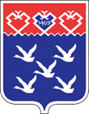 